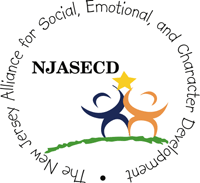 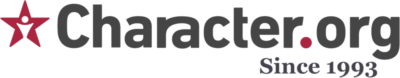 2019 NATIONAL SCHOOLS OF CHARACTER FROM NEW JERSEYCheesequake Elementary School *	Matawan, New Jersey
Dr. Albert Einstein Academy School No. 29	Elizabeth, New Jersey
Frances C. Smith ECC School No. 50	Elizabeth, New Jersey
Green-Fields Elementary School	West Deptford, New JerseyGreenwood Elementary School	Hamilton, New JerseyHarker Wylie Elementary School	Pemberton, New JerseyHelen A. Fort Middle School	Pemberton, New Jersey
Henry C. Beck Middle School *	Cherry Hill, New Jersey
Isaiah Haines Elementary School	Browns Mills, New Jersey
James A. McDivitt Elementary School*	Old Bridge, New JerseyJames F. Cooper Elementary School	Cherry Hill, New Jersey	
James H. Johnson Elementary School	Cherry Hill, New Jersey
Kingston Elementary School	Cherry Hill, New Jersey
Lakeview Elementary School	Denville, New Jersey	
Langtree Elementary School	Hamilton, New Jersey
Marshall Hill School	West Milford, New Jersey
Nicholas S. LaCorte Peterstown School No. 3	Elizabeth, New JerseyPauline J. Petway Elementary *	Vineland, New Jersey
Perth Amboy High School	Perth Amboy, New Jersey
Raymond E. Voorhees Elementary School *	Cherry Hill, New JerseyRiverview Elementary School	Denville, New JerseyStony Brook School, North Plainfield	North Plainfield, New Jersey
Stony Brook School, Rockaway Township	Rockaway, New Jersey
Valley Middle School	Oakland, New JerseyWest Milford Township High School	West Milford, New Jersey
William Mason Elementary School	Montville, New Jersey
Woodcrest Elementary School	Cherry Hill, New Jersey* indicates schools that have been recertified as National Schools of Character
2019 NEW JERSEY SCHOOLS OF CHARACTERArthur L. Johnson High School	Clark, New JerseyBarclay Early Childhood Center	Cherry Hill, New JerseyCheesequake Elementary School*	Matawan, New JerseyDr. Albert Einstein Academy School No. 29	Elizabeth, New JerseyFrances C. Smith ECC School No. 50	Elizabeth, New JerseyGreenwood Elementary School	Hamilton, New JerseyHenry C. Beck Middle School*	Cherry Hill, New JerseyIsaiah Haines Elementary School	Browns Mills, New JerseyJames A. McDivitt Elementary School*	Old Bridge, New JerseyJames F. Cooper Elementary School	Cherry Hill. New JerseyJames H. Johnson Elementary School	Cherry Hill, New JerseyJerome Dunn Academy of Mathematics, Technology and the Arts School No. 9	Elizabeth, New JerseyKingston Elementary School	Cherry Hill, New JerseyLakeview School	Denville, New JerseyLangtree Elementary School	Hamilton, New JerseyMarshall Hill School	West Milford, New JerseyPauline J. Petway Elementary*	Vineland, New JerseyPerth Amboy High School	Perth Amboy, New JerseyPinelands Regional Junior High School	Little Egg Harbor, New JerseyRaymond E. Voorhees Elementary School*	Old Bridge, New JerseySignal Hill Elementary School	Voorhees, New JerseyStony Brook School (North Plainfield)	North Plainfield, New JerseyStony Brook School (Rockaway)	Rockaway, New JerseyValley Middle School	Oakland, New JerseyWilliam Mason Elementary School	Montville, New JerseyWoodcrest Elementary School	Cherry Hill, New Jersey*  Recertified Schools2019 NJ HONORABLE MENTION SCHOOLS OF CHARACTERAaron Decker School	Butler. New JerseyCaroline L. Reutter School	Franklinville, New JerseyDennis B. O’Brien Elementary School	Dover, New JerseyGlenview Avenue School	Haddon Heights, New JerseyHilldale Elementary School	Pine Brook, New JerseyJohn E Dwyer Technology Academy	Elizabeth, New JerseyJohn F. Kennedy Elementary School	West Berlin, New JerseyKindergarten Success Academy	Roselle, New JerseyLittle Falls Public Schools	Little Falls, New JerseyMarcus W. Newcomb Middle School	Pemberton, New JerseyMemorial Middle School (Spotswood)	Spotswood, New JerseyPemberton Township High School	Pemberton, New JerseySaint Leo the Great School	Lincroft, New JerseyValley View School	Montville, New Jersey2019 NEW JERSEY EMERGING SCHOOLS OF CHARACTERAlexander Hamilton Preparatory Academy	Elizabeth, New JerseyBingham Elementary School	Runnemede, New JerseyEdgar Middle School	Metuchen, New JerseyGibbsboro School	Gibbsboro, New JerseyGrace Downing Elementary School	Runnemede, New JerseyHillside High School	Hillside, New JerseyKeyport Central School	Keyport, New JerseyLakewood Middle School	Lakewood, New JerseyMemorial Junior School	Whippany, New JerseyWest Deptford Middle School	West Deptford, New JerseyWilliam F. Halloran School No. 22	Elizabeth, New Jersey